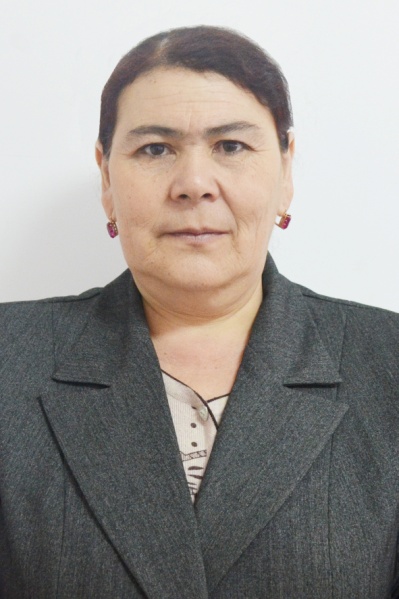 Абубакирова Хурматай Анархановна, Д. Қонаев атындағы № 25 колледждің математика пән оқытышусы,ОҚО, Сайрам ауданы Логарифмдік теңдеулерСабақтың түрі: АраласСабақтың әдісі: Баяндау, есеп шығару, ой қозғауСабақтың мақсаты:   Білімділік: Оқушыларға логарифмдік теңдеулерді шешу тәсілдерін үйрету.Тәрбиелілік: Бірлесе жұмыс істеуге, шапшаңдыққа, жауапкершілікке, ұйымшылдыққа тәрбиелеу.Дамытушылық: Пікірлесу қабілетін арттыру.Пайдаланған әдебиеттер: А.Е. Әбілқасымова «Алгебра және Анализ бастамалары», 11 сынып, - Алматы «Мектеп» 2014 Сабақ барысы:I. Ұйымдастыру бөлімі А) Оқушылардың сырт көрінісіне назар аудару, құрал-жабдықтарын тексеру;Б)  Оқушыларды жұмыс орнына отырғызу, кезекші тағайындау;В) Техника қауіпсіздігін еске салу;II. Бұрын өтілген оқу материалын еске алу.Оқушылардың логарифмнің қасиеттері тақырыбы бойынша алған білімдерін тексеру үшін кестеде көрсетеді.III. Жаңа сабақТақырып: Логарифмдік теңдеулерЛогарифмдік теңдеуді шешудің тәсілдері:1. Логарифмнің анықтамасын қолдану арқылы шығарылатын теңдеулер.l𝑜𝑔0.3(5+2𝑥)=1               5+2𝑥=0.3                    2𝑥=−4.7                  𝑥=−2.35Жауабы: 𝑥=−2.352. Потенциалдауды қолдану үшін логарифмдік теңдеуlogаf(х)=logа g(x)  түріне келтіру.log3(х+1)+log3(х+3)=1           log3(х+1)(х+3)=log33                       х=0Жауабы: 𝑥=03. Жаңа айнымалы енгізу тәсілі.log22х- log2х-2=0Шешу. log2х өрнегін у арқылы өрнектейік. Сонда берілген теңдеудің орнына  у2-у-2=0 теңдеуін  аламыз, теңдеудің түбірлерін Виет теоремасыға сәйкес табамыз.  у1 + у2=1             у1 · у2= -2            у1 =2           у2=-1     log2х=2             х1 =4                                 log2х=-1      х2=½Х айнымалысының  мүмкін болатын мәндер жиыны оң сандар. Ендіше айнымалының табылған екі мәніде берілген теңдеуді қанағаттандырады.Жауабы:      х1 =4,    х2=½ 4. Мүшелеп логарифмдеу тәсілі.=8 теңдеуді шешейік.Шешуі . Берілген теңдеуді былай жазайық:  немесе  Шыққан теңдеуді  негізін 2-ге тең етіп логарифмдейік: = 3+-3=0IV. Сабақты бекітуДеңгей               І қатар	                                  ІІ қатар	                             ІІІ қатарІ деңгей        logах=2logа3+logа5 	            logах=logа10−logа2 	log3(х+1)+log3(х+3)=1 ІІ деңгей       log3(5х−6)=log3(4х+3) 	  log2(18−5х)=log2(3х+2) 	log2х=log216−log24 ІІІ деңгей      log6 (2х2 –x)=1-log62            lg(х2 –x)=1-lg5	           2log32х- 7log3х+3=0	V. БағалауVI. Үйге тапсырма1+